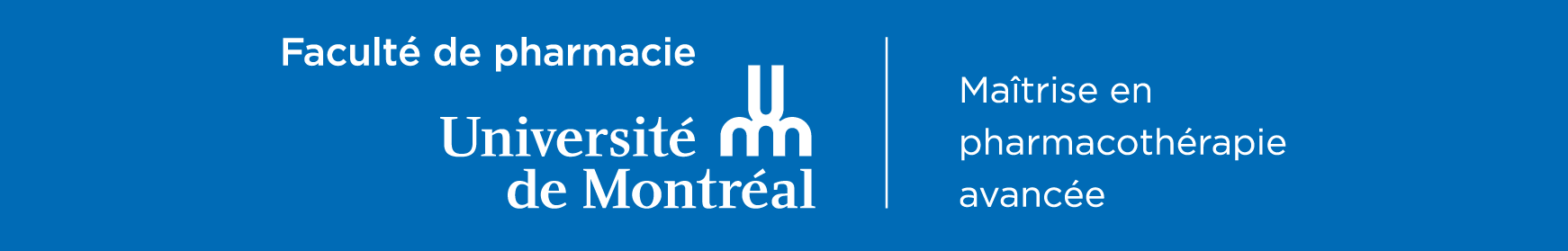 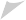 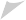 À quelle concentration (établissement de santé ou ambulatoire) du programme appliquez-vous et pourquoi ? 	(Maximum 6 lignes) Décrivez votre parcours d’études universitaires et votre expérience récente de travail en pharmacie.(Maximum 10 lignes)Quelles sont vos motivations à vous inscrire au programme de MPA; en quoi répond-il à vos besoins ou intérêts ?(Maximum 10 lignes)Pourquoi avez-vous choisi le programme de l’Université de Montréal ? (Maximum 6 lignes)Quels sont les éléments que vous trouvez les plus intéressants de ce programme?(Maximum 5 lignes)Quels sont les éléments du programme que vous trouvez contraignants et comment prévoyez-vous composer avec ceux-ci ? (Maximum 6 lignes)Date :		Signature :  	